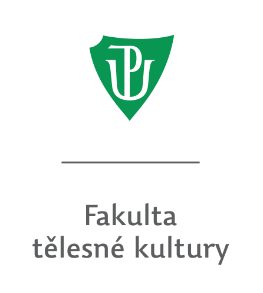 Návrh kandidáta pro volby do Akademického senátu Fakulty tělesné kultury Univerzity Palackého v Olomoucikonaných ve dnech 6.-12. 4. 2023NavrhovanýJméno, příjmení, titul(y):Rok narození:Pracoviště (u akademického pracovníka):Studijní program a ročník (u studenta):Další údaje *):NavrhovatelJméno, příjmení, titul(y):Datum:Vlastnoruční podpis:Souhlas navrhovanéhoSvým podpisem vyjadřuji souhlas se svou kandidaturou do Akademického senátu Fakulty tělesné kultury Univerzity Palackého v Olomouci.V případě, že jsem současně studentem i akademickým pracovníkem, pak tímto současně činím rozhodnutí, že kandiduji právě za tuto skupinu kandidátů (student, akademický pracovník).Datum:Vlastnoruční podpis:Vyplněný návrh je třeba doručit předsedovi hlavní volební komise fakulty nejpozději do dne 9. 3. 2023.*) v případě nutnosti se uvedou další údaje k jednoznačné identifikaci navrhovaného.